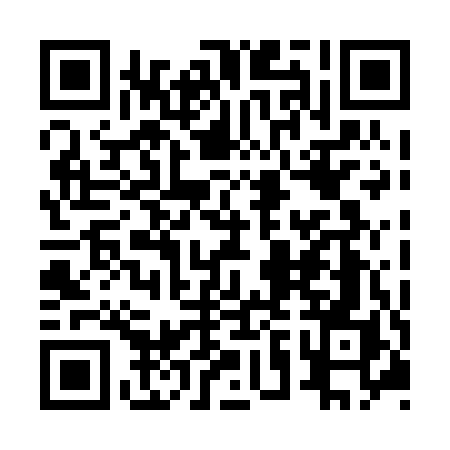 Prayer times for Clairvaux-de-Bagot, Quebec, CanadaWed 1 May 2024 - Fri 31 May 2024High Latitude Method: Angle Based RulePrayer Calculation Method: Islamic Society of North AmericaAsar Calculation Method: HanafiPrayer times provided by https://www.salahtimes.comDateDayFajrSunriseDhuhrAsrMaghribIsha1Wed4:025:3812:485:507:599:362Thu4:005:3712:485:508:019:383Fri3:585:3512:485:518:029:404Sat3:565:3412:485:528:039:425Sun3:545:3212:485:538:059:436Mon3:525:3112:485:538:069:457Tue3:505:3012:485:548:079:478Wed3:485:2812:485:558:089:499Thu3:465:2712:485:568:099:5110Fri3:445:2612:485:568:119:5311Sat3:425:2412:485:578:129:5412Sun3:405:2312:485:588:139:5613Mon3:385:2212:485:588:149:5814Tue3:375:2112:485:598:1610:0015Wed3:355:1912:486:008:1710:0216Thu3:335:1812:486:018:1810:0317Fri3:315:1712:486:018:1910:0518Sat3:305:1612:486:028:2010:0719Sun3:285:1512:486:038:2110:0920Mon3:265:1412:486:038:2210:1121Tue3:255:1312:486:048:2310:1222Wed3:235:1212:486:058:2510:1423Thu3:225:1112:486:058:2610:1624Fri3:205:1112:486:068:2710:1725Sat3:195:1012:486:068:2810:1926Sun3:175:0912:496:078:2910:2127Mon3:165:0812:496:088:3010:2228Tue3:155:0712:496:088:3110:2429Wed3:135:0712:496:098:3210:2530Thu3:125:0612:496:098:3210:2731Fri3:115:0612:496:108:3310:28